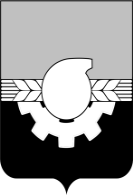 Администрация города КемеровоКОМИТЕТ ПО УПРАВЛЕНИЮ МУНИЦИПАЛЬНЫМ ИМУЩЕСТВОМ                                                                ПРОТОКОЛ № 11заседания комиссии по рассмотрению заявокна участие в открытом аукционе          ОА № 11/21 ЗИ-КУМИг. Кемерово                                                                                                                         08.09.2021Организатор: Комитет по управлению муниципальным имуществом г. КемеровоКомиссия в составе: 8 человекПрисутствовало: 8 человекПроцедура рассмотрения заявок на участие в открытом аукционе                                 ОА № 11/21 ЗИ-КУМИ проводилась единой комиссией в 10:00 часов                            (время местное) «08» сентября 2021 года по адресу: г. Кемерово,                                                    ул. Притомская набережная, 7б, каб. 304.Извещение о проведении настоящего аукциона было опубликовано на сайтах: www.kumi-kemerovo.ru, www.pravo-kemerovo.ruАдрес электронной почты организатора: alexandra_kumi@mail.ru, kseniash_kumi@mail.ruНомер телефона, факса: тел.8 (384-2) 36-95-72, 34-94-19Адрес организатора: г. Кемерово, ул. Притомская набережная, 7б.Место, дата и время  проведения аукциона: г. Кемерово, ул. Притомская набережная, 7б, конференц-зал, 09.09.2020, 10:00На заседании комиссии присутствовали:Председатель комиссии:Н.Ю. Хаблюк - председатель комитета по управлению муниципальным  имуществом города КемеровоЧлены комиссии:1. Е.С. Романова - заместитель председателя комитета по управлению                        муниципальным имуществом города Кемерово;  2. А.С. Максаков – начальник  отдела обеспечения оборота имущества комитета по управлению муниципальным имуществом города Кемерово;3. А.А. Мазненкова – заместитель начальника  отдела обеспечения оборота имущества комитета по управлению муниципальным имуществом города Кемерово;4. К.Д. Шрайнер - главный специалист  отдела обеспечения оборота имущества комитета по управлению муниципальным имуществом города Кемерово;5. Т.В. Дробченко – главный специалист  отдела обеспечения оборота имущества комитета по управлению муниципальным имуществом города Кемерово;6. А.А. Серб - главный специалист  отдела обеспечения оборота имущества комитета по управлению муниципальным имуществом города Кемерово;7. Е.Б. Рогова – заместитель начальника отдела земельно-имущественных отношений  комитета по управлению муниципальным имуществом города Кемерово;Предмет аукциона: Право на заключение договора на размещение нестационарного торгового объекта (далее - НТО):- тип НТО – павильон;- вид торговли – розничная;- назначение (специализация) НТО – продовольственный (кофейня);- площадь НТО – 13  кв.м;- место размещения НТО – Кемеровская область, г. Кемерово, бульв. Осенний,                   юго – восточнее дома № 1, часть земельного участка площадью 30,00 кв.м., из          земельного участка находящегося в муниципальной собственности, с кадастровым номером 42:04:0208002:10335, реестровым номером 778721.До окончания указанного в извещении о проведении открытого аукциона срока       подачи  заявок на участие в аукционе  было зарегистрировано  3 (три)  заявки:1. Наименование заявителя, адрес:  ООО «Складской комплекс «Терминал А»,  650044, г. Кемерово, ул. Проездная, 22.- регистрационный № заявки 6, дата поступления 31.08.2021 09:16 (время местное);- заявка на участие в аукционе соответствует требованиям аукционной документации,                подтверждено поступление задатка на счет организатора торгов.2. Наименование заявителя, адрес:  ИП Прощенко Вадим Сергеевич,  652645,  Кемеровская область – Кузбасс, г. Белово, п.г.т. Новый Городок, ул. Гражданская, 8-2- регистрационный № заявки 7, дата поступления 03.09.2021 14:25 (время местное);- заявка на участие в аукционе соответствует требованиям аукционной документации,                подтверждено поступление задатка на счет организатора торгов.3. Наименование заявителя, адрес:  ИП Сангинов Юнусбой Сангинович,  650055, г. Кемерово, ул. 12-я Линия, 68.- регистрационный № заявки 8, дата поступления 06.09.2021 17:30 (время местное);- заявка на участие в аукционе соответствует требованиям аукционной документации,                подтверждено поступление задатка на счет организатора торгов.Решения членов комиссии:О допуске заявителей к участию в аукционе и о признании их участниками аукциона:Настоящий протокол составлен на 3 (трех) страницах и подлежит хранению в течение трех лет от даты подписания.Подписи членов комиссии:Н.Ю. Хаблюк _________________                                     Е.С. Романова ___________________А.С. Максаков ________________	А.А. Мазненкова ________________Т.В. Дробченко ________________	А.А. Серб ______________________К.Д. Шрайнер _________________	Е.Б. Рогова _____________________Члены комиссии, ФИОООО «Складской комплекс           «Терминал А»ИП Прощенко     Вадим СергеевичИП Сангинов Юнусбой             СангиновичН.Ю. Хаблюкдопустить, признать             участникомдопустить, признать             участникомдопустить, признать             участникомЕ.С. Романовадопустить, признать             участникомдопустить, признать             участникомдопустить, признать             участникомА.С. Максаковдопустить, признать          участникомдопустить, признать              участникомдопустить, признать             участникомА.А. Мазненковадопустить, признать             участникомдопустить, признать             участникомдопустить, признать             участникомТ.В. Дробченкодопустить, признать           участникомдопустить, признать                     участникомдопустить, признать             участникомК.Д. Шрайнер допустить, признать             участникомдопустить, признать             участникомдопустить, признать             участникомА.А. Сербдопустить, признать             участникомдопустить, признать             участникомдопустить, признать             участникомЕ.Б. Роговадопустить, признать             участникомдопустить, признать             участникомдопустить, признать             участником